MĚSTSKÁ ČÁST PRAHA 19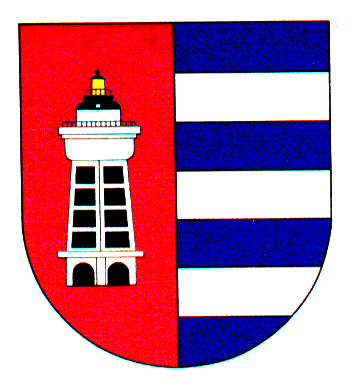 Úřad městské části Praha 19Odbor majetku, investic, bytového a nebytového hospodářstvíSemilská 43/1, Praha 9 – Kbely, 197 00Tel.: 284 08 08 70, 734 148 653e-mail: krejci.veronika@kbely.mepnet.czID:  ji9buvpVyřizuje: Mgr. Veronika Krejčí, LL.M.Ze dne:	25.3.2022					             														V Praze dne 25.3.2022Lukáš VebrSovenická 811/12Praha 9197 00IČ 69530009Věc: Objednávka č. 77/611/2022/OMIBNH Dobrý den,na základě Vaší cenové nabídky u Vás objednáváme havarijní opravu koupelny a WC v bytě č. 3, Katusická 683 za cenu 98 240,- Kč bez DPH.S pozdravem,Monika Havelkovávedoucí Odboru majetku, investic, bytového a nebytového hospodářství